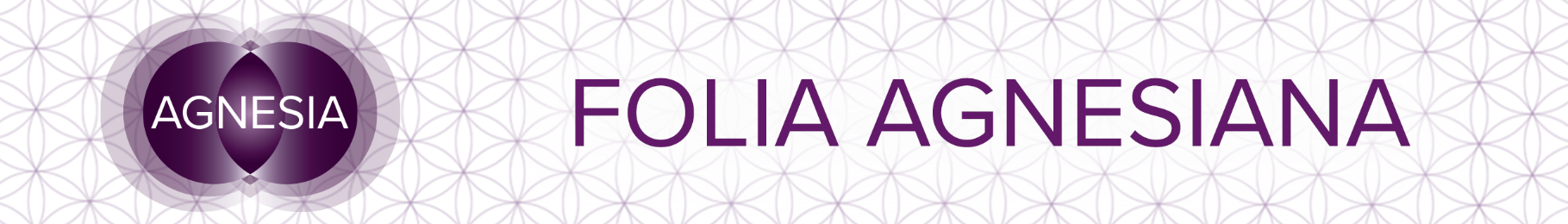 Období 16. – 22. srpna 2021Desítka pentaklůČtyřka holíPáže holíVýjimečný týden na sklonku prázdnin nám dá vychutnat pocit blahobytu, štěstí a radosti. Pracovali jsme těžce a tvrdě, je čas užívat si zasloužených odměn. Radujte se, važte si všeho, čeho jste dosáhli, ale neusněte na vavřínech. Naše cesta stále pokračuje…V neděli 22.8. ve 14.02 nastává úplněk, ještě těsně ve Lvu (VII Vůz, Devítka holí, Šestka pentaklů). Podpoří a vyzdvihne energie konce týdne – radost z dosažených úspěchů, ochutnávku té nejkrásnější budoucnosti, ale nese v sobě i výzvu, abychom zůstali bdělí – stát na místě se někdy opravdu nevyplácí. Mandalu Vám zase zašleme v průběhu týdne nebo ji naleznete na našich stránkách www.agnesia.cz 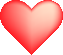 Kdo užívá Harmonelo, může v neděli opět přejít do čistícího režimu – určitě jedno z čistých probiotik (Probio, Bifi či Lacto podle Vašich preferencí) a k němu Vitality a rozhodně nezapomenout na pitný režim. V horkých dnech si klidně dopřejte až 3 litry tekutin – černý čaj, káva a alkohol se nepočítá .A naše týdenní afirmace – Raduji se ze všeho, čeho jsem dosáhl/a.Úžasný úplňkový týdenpřejíIrena, Lenka, Nikolaza tým Agnesia  